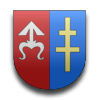 STAROSTWO POWIATOWEW SKARŻYSKU-KAMIENNEJul. Konarskiego 20, 26-110 Skarżysko-Kamiennatel: 41 39-53-001, fax: 41 25-24-001www.powiat.skarzysko.ple-mail: starostwo@skarzysko.powiat.plOS.7.2013.1Uzyskanie pozwolenia zintegrowanegoSprawy prowadzi Wydział Ochrony Środowiska, Rolnictwa i Leśnictwa Pl. Floriański 1   pok. 108                     tel. 41 39-53-036Sprawy prowadzi Wydział Ochrony Środowiska, Rolnictwa i Leśnictwa Pl. Floriański 1   pok. 108                     tel. 41 39-53-036I. Podstawa prawna wykonania usługi:Art. 181 ustawy Prawo ochrony środowiska (Dz. U. 2008 r. nr 25 poz. 150 z pózn. zmian.) wraz z rozporządzeniami towarzyszącymi Ustawa z dnia 14 czerwca 1960 r. Kodeks postępowania administracyjnego (Dz. U. 2013 r. poz. 267 ).Ustawa z dnia 16 listopada 2006 r. o opłacie skarbowej (Dz. U. z 2012 r. poz. 1282 ze zmianami).Ustawa z dnia 2 lipca 2004 r. o swobodzie działalności gospodarczej (t.j Dz. U. z 2010r. Nr 220, poz. 1447 ze zmianami).I. Podstawa prawna wykonania usługi:Art. 181 ustawy Prawo ochrony środowiska (Dz. U. 2008 r. nr 25 poz. 150 z pózn. zmian.) wraz z rozporządzeniami towarzyszącymi Ustawa z dnia 14 czerwca 1960 r. Kodeks postępowania administracyjnego (Dz. U. 2013 r. poz. 267 ).Ustawa z dnia 16 listopada 2006 r. o opłacie skarbowej (Dz. U. z 2012 r. poz. 1282 ze zmianami).Ustawa z dnia 2 lipca 2004 r. o swobodzie działalności gospodarczej (t.j Dz. U. z 2010r. Nr 220, poz. 1447 ze zmianami).II. Wymagane dokumenty:Pozwolenia zintegrowanego wymaga prowadzenie instalacji, której funkcjonowanie, ze względu na rodzaj i skalę prowadzonej w niej działalności, może powodować znaczne zanieczyszczenie poszczególnych elementów przyrodniczych albo środowiska jako całości.Wniosek należy złożyć w 2 egzemplarzach  oraz w wersji elektronicznej, sporządzony zgodnie z art. 184 oraz art. 208 ustawy z dnia 27 kwietnia 2001 r. Prawo ochrony środowiska (Dz. U. z 2008 r. Nr 25, poz. 150 ze zmianami).Do wniosku należy dołączyć:                                                                                         Dowód wniesienia opłat: rejestracyjnej oraz skarbowej.Zapis wniosku w wersji elektronicznej na informatycznych nośnikach danych;Kopię wniosku o wydanie decyzji albo decyzję o środowiskowych uwarunkowaniach, 
o której mowa w art. 71 ust. 1 ustawy z dnia 3 października 2008 r. o udostępnianiu informacji o środowisku i jego ochronie, udziale społeczeństwa w ochronie środowiska oraz o ocenach oddziaływania na środowisko, jeżeli została wydana.Wytyczne do sporządzania wniosku o wydanie pozwolenia zintegrowanego zamieszczone są na stronie internetowej Ministerstwa Środowiska.II. Wymagane dokumenty:Pozwolenia zintegrowanego wymaga prowadzenie instalacji, której funkcjonowanie, ze względu na rodzaj i skalę prowadzonej w niej działalności, może powodować znaczne zanieczyszczenie poszczególnych elementów przyrodniczych albo środowiska jako całości.Wniosek należy złożyć w 2 egzemplarzach  oraz w wersji elektronicznej, sporządzony zgodnie z art. 184 oraz art. 208 ustawy z dnia 27 kwietnia 2001 r. Prawo ochrony środowiska (Dz. U. z 2008 r. Nr 25, poz. 150 ze zmianami).Do wniosku należy dołączyć:                                                                                         Dowód wniesienia opłat: rejestracyjnej oraz skarbowej.Zapis wniosku w wersji elektronicznej na informatycznych nośnikach danych;Kopię wniosku o wydanie decyzji albo decyzję o środowiskowych uwarunkowaniach, 
o której mowa w art. 71 ust. 1 ustawy z dnia 3 października 2008 r. o udostępnianiu informacji o środowisku i jego ochronie, udziale społeczeństwa w ochronie środowiska oraz o ocenach oddziaływania na środowisko, jeżeli została wydana.Wytyczne do sporządzania wniosku o wydanie pozwolenia zintegrowanego zamieszczone są na stronie internetowej Ministerstwa Środowiska.III. Miejsce składania dokumentów:Biuro Obsługi Interesanta Starostwa Powiatowego w Skarżysku-Kamiennej, ul. Konarskiego 20, parterIII. Miejsce składania dokumentów:Biuro Obsługi Interesanta Starostwa Powiatowego w Skarżysku-Kamiennej, ul. Konarskiego 20, parterIV. OpłatyOpłata skarbowa za wydanie pozwolenia zintegrowanego– zgodnie z częścią III, pkt 40 załącznika do ustawy z dnia 16.11.2006r. o opłacie skarbowej (Dz. U. Nr 225, poz. 1635 ze zm.) w wysokości:w związku z prowadzoną działalnością gospodarczą, z zastrzeżeniem pkt 2 – 2011 złw związku z działalnością gospodarczą prowadzoną przez podmioty prowadzące działalność wytwórczą w rolnictwie, mikroprzedsiębiorców oraz małych i średnich przedsiębiorców – 506 złpozostałe – 506 złOpłatę skarbową należy wnieść na rachunek bankowy Urzędu Miejskiego w Skarzysku-Kamiennej.
Opłata rejestracyjna, której obowiązek wniesienia wynika z art. 210 ustawy Prawo ochrony środowiska. Opłatę należy wnieść w wysokości wyliczonej zgodnie 
z rozporządzeniem Ministra Środowiska z dnia 4 listopada 2002 r. w sprawie wysokości opłat rejestracyjnych (Dz. U Nr 190, poz. 1591).Opłatę rejestracyjną należy wnieść na rachunek bankowy NFOŚiGWIV. OpłatyOpłata skarbowa za wydanie pozwolenia zintegrowanego– zgodnie z częścią III, pkt 40 załącznika do ustawy z dnia 16.11.2006r. o opłacie skarbowej (Dz. U. Nr 225, poz. 1635 ze zm.) w wysokości:w związku z prowadzoną działalnością gospodarczą, z zastrzeżeniem pkt 2 – 2011 złw związku z działalnością gospodarczą prowadzoną przez podmioty prowadzące działalność wytwórczą w rolnictwie, mikroprzedsiębiorców oraz małych i średnich przedsiębiorców – 506 złpozostałe – 506 złOpłatę skarbową należy wnieść na rachunek bankowy Urzędu Miejskiego w Skarzysku-Kamiennej.
Opłata rejestracyjna, której obowiązek wniesienia wynika z art. 210 ustawy Prawo ochrony środowiska. Opłatę należy wnieść w wysokości wyliczonej zgodnie 
z rozporządzeniem Ministra Środowiska z dnia 4 listopada 2002 r. w sprawie wysokości opłat rejestracyjnych (Dz. U Nr 190, poz. 1591).Opłatę rejestracyjną należy wnieść na rachunek bankowy NFOŚiGWV. Sposób załatwienia sprawy:Decyzja administracyjnaV. Sposób załatwienia sprawy:Decyzja administracyjnaVI. Odbiór informacji:Za pośrednictwem poczty lub osobiście.Wydział Ochrony Środowiska, Rolnictwa i Leśnictwa Pl. Floriański 1   pok. 108                     tel. 41 39-53-036VI. Odbiór informacji:Za pośrednictwem poczty lub osobiście.Wydział Ochrony Środowiska, Rolnictwa i Leśnictwa Pl. Floriański 1   pok. 108                     tel. 41 39-53-036VII. Termin załatwienia sprawy:6 miesięcy od dnia złożenia wniosku., zgodnie z art. 209 ust. 2 ustawy Prawo ochrony środowiskaVII. Termin załatwienia sprawy:6 miesięcy od dnia złożenia wniosku., zgodnie z art. 209 ust. 2 ustawy Prawo ochrony środowiskaVIII. Tryb odwoławczyMinister ŚrodowiskaVIII. Tryb odwoławczyMinister ŚrodowiskaIX. Inne informacjeW przypadku braku kompletu wymaganych dokumentów wnioskodawca zostanie wezwany do ich uzupełnienia w terminie 7 dni od daty otrzymania wezwania.IX. Inne informacjeW przypadku braku kompletu wymaganych dokumentów wnioskodawca zostanie wezwany do ich uzupełnienia w terminie 7 dni od daty otrzymania wezwania.